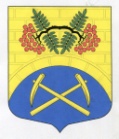 СОВЕТ ДЕПУТАТОВ МУНИЦИПАЛЬНОГО ОБРАЗОВАНИЯ ПУТИЛОВСКОЕ СЕЛЬСКОЕ ПОСЕЛЕНИЕКИРОВСКОГО МУНИЦИПАЛЬНОГО РАЙОНАЛЕНИНГРАДСКОЙ ОБЛАСТИР Е Ш Е Н И Еот 23 марта 2018 года № 5Об утверждении отчета о  работе главы администрации муниципального образования Путиловское сельское поселение Кировского муниципального района Ленинградской области за 2017 годВ соответствии с Федеральным законом от 06.10.2003 года № 131-ФЗ «Об общих принципах организации местного самоуправления в Российской Федерации», Уставом МО Путиловское сельское поселение совет депутатов МО Путиловское сельское поселение РЕШИЛ:Утвердить отчет о  работе главы администрации муниципального образования Путиловское сельское поселение Кировского муниципального района Ленинградской области за 2017 год (согласно Приложению).Настоящее решение опубликовать на официальном сайте администрации МО Путиловское сельское поселение.Контроль за исполнением настоящего решения оставляю за собой.Глава муниципального образования					        В.И.ЕгорихинРазослано: дело, сайт администрации                                                                                                                                           УТВЕРЖДЕНрешением совета депутатовМО Путиловское сельское поселениеот 23 февраля  2018г. № 5(Приложение)ОТЧЕТо  работе главы администрации муниципального образованияПутиловское сельское поселение Кировского муниципального района Ленинградской области за 2017 годВ состав муниципального образования Путиловское сельское поселение входят 8 населенных пунктов, в которых постоянно проживает население в количестве 2444 человек. В летний период численность населения увеличивается в десятки раз за счет населения, прибывающего в садоводческие товарищества и домовладения, использующиеся как сезонные.На территории  МО Путиловское сельское поселение проживают: участников Великой Отечественной войны – 1 человек;участников боевых действий в Афганистане – 4 человека;участники Чеченской войны – 21 человек;узников фашистских лагерей – 1 человек;труженики тыла – 14 человек;блокадники г. Ленинграда – 2 человека;На территории МО Путиловское сельское поселение расположены предприятия, наиболее крупными из которых являются: СПК «Дальняя Поляна», цех ОАО «Кампес» Путилово, ООО «Путиловский хлеб», 13 торговых точек, из них в Путилово 7 продовольственных, 1 хозяйственный, станция Назия – 1 продовольственный и 1 хозяйственный, дер. Нижняя Щальдиха – 1 продовольственный, АЗС – 1 продовольственный и 1 – кафе. Кроме этого в летний период в Горной Шальдихе открывается 1 продовольственный магазин и на станции Назия в садоводческом массиве 3 продовольственных и 1 хозяйственный магазин. Предприниматели торговли работают постоянно.На территории сельского поселения расположены следующие лечебные учреждения:Офис врача общей практики;1 аптечный пункт (с. Путилово ).Учреждения культуры:1 МБУ «СДК с. Путилово»;1 центральная межпоселенческая библиотека.На территории муниципального образования действуют 8 КФХ, которые производят овощи, в том числе картофель, молоко. Ведется производство сельхозпродукции в личных подсобных хозяйствах. Кроме того на территории МО Путиловское сельское поселение расположены 13 садоводческих товариществ.В работе с обращениями граждан администрация МО Путиловское сельское поселение руководствуется Конституцией Российской Федерацией, Федеральным законом от 06 октября 2003 года № 131-ФЗ «Об общих принципах организации местного самоуправления в Российской Федерации», Федеральным Законом от 02 мая 2006 года № 59-ФЗ «О порядке рассмотрения обращений граждан Российской Федерации».В администрацию МО Путиловское сельское поселения за 2017год поступило 410 обращений граждан.  В 2017 году на личном приеме были затронуты следующие проблемные вопросы: вопросы жилищно-коммунального хозяйства, жилищные вопросы и вопросы землепользования. Все обращения граждан были детально рассмотрены. Выдано 505 справок и выписок, из них:- Выписки из похозяйственных книг – 43 шт., - Выписки из ПЗЗ – 139 шт.,-Выкопировки - 59 шт  - Справки – 205 шт.- Присвоено почтовых адресов – 59.1. Формирование, утверждение, исполнение бюджетасельского поселенияРеализация полномочий органов местного самоуправления в полной мере зависит от обеспеченности финансами. Администрацией МО Путиловское сельское поселение был сформирован, проверен и утвержден советом депутатов МО Путиловское сельское поселение бюджет 2017 года  МО Путиловское сельское поселение. За 2017 год в бюджет МО Путиловское сельское поселение поступило доходов в сумме: - 66156,8 тыс. руб., в том числе:Налогов на доходы физических лиц – 1559,3 тыс. руб.Налогов на имущество – 290,2 тыс. руб.Земельный налог – 7975,6 тыс. рубТранспортный налог с физических и юридических лиц – 0 тыс. руб.Государственная пошлина – 18,3 тыс.руб,Доходов от использования имущества, находящегося в государственной и муниципальной собственности – 810,5 тыс. руб. от аренды земли, имущества и найма жилья.Безвозмездных поступлений – 53771,1 тыс. руб.(дотации, субсидии по программам)Одним из механизмов повышения эффективности использования средств местного бюджета является муниципальный заказ, который формируется преимущественно на конкурсной основе. За отчетный период администрацией проведено 6 аукционов в электронной форме 1 запрос котировок, по результатам которых заключено 7 муниципальных контрактов.Расходы бюджета исполнены в сумме составили:  114324,8  тыс. руб. В том числе: - на жилищно-коммунальное хозяйство: 97159,1 тыс. руб. (85% к бюджету).- По программе «Переселение граждан из аварийных муниципальных многоквартирных домов»  приобретено 40 квартир и расселены 6 МКД (Путилово ул Братьев Пожарских д 39,41,43, ул Игнашкиных д 13, ст Назия Вокзальная д 14, д Поляны д 2).- построен уличный газопровод д.Горная Шальдиха, - начато строительство газопровода д.Нижняя Шальдиха, - заключен контракт и ведутся работы по реконструкции КОС,- отремонтирована водонапорная башня д.Валовщина,- построены новые канализационные и водопроводные сети, уличный  газопровод к дому ул.Дорофеева д.2; - заменены участки канализационные и водопроводные сети к дому 10 по ул.Братьев Пожарских ;- осуществлен первичный пуск газа в газопровод Путилово 2 этап- для функционирования газопроводов проведено страхование и обслуживание опасных объектов.- для бесперебойной работы объектов водо- и теплоснабжения приобретен дизель генератор.По статье благоустройство территории произведены расходы на - уличное освещение: 737,6 тыс.руб.(электроэнергия и обслуживание) - окашивание территории- приобретение и установку 2 детских площадок- уборку мусора и установку 2 контейнерных площадокПо статье содержание и ремонт дорог поселения: 5823,4 тыс.руб- приобретение щебня , ремонт дорог и дворовых территорий - содержание районных и местных дорог 2. Владение, пользование и распоряжение имуществомВ течение отчетного периода администрацией осуществлялась планомерная работа в сфере управления и распоряжения муниципальным имуществом.3. Дорожная деятельностьСредств местного бюджета на содержание всех муниципальных  дорог в исправном состоянии недостаточно, поэтому проводится частичный (ямочный) ремонт, подсыпка, грейдерование в пределах имеющихся бюджетных средств.За счет субсидии из областного бюджета  и средств местного бюджета проведен ремонт а\б покрытия дворовой территории д.23 с устройством парковок, ремонт ул.Теплой с Путилово, проведена подсыпка щебнем дорог и улиц в деревнях, проведена чистка водоотводящих канав в д.Поляны и ст.Назия.В зимний период регулярно производится очистка дорог и улиц МО Путиловского сельского поселения от снега. 4. Обеспечение малоимущих граждан жилыми помещениямиПризнано нуждающимися в улучшении жилищных условий за отчетный период для участия в региональных и федеральных программах с целью получения субсидий для приобретения жилья на вторичном рынке 5 семей.Признана нуждающейся в улучшении жилищных условий за отчетный период для получения бесплатно земельных участков для строительства жилого дома 1 семья.Всего состоят на учете граждан, нуждающихся в предоставлении жилья по договору социального найма, 8 семей.За отчетный период жильем по договору социального найма обеспечена 1 семья.5. Жилищно-коммунальное хозяйствоЖилой фонд, находящийся на территории муниципального образования МО Путиловское сельское поселение, составляет 848 жилых домов, из них 27 многоквартирных жилых домов.Обслуживание многоквартирных жилых домов производится МУП «Путилово ЖКХ».За отчётный период согласно адресной программе капитального ремонта за счет средств областного бюджета и бюджета администрации МО Путиловское сельское поселение проведены следующие виды работ:1.Построены новые канализационные и водопроводные сети к дому 2 по ул.Дорофеева;2.Заменены участки канализационных и водопроводных сетей к д.10 по ул.Братьев Пожарских ;3.Построен уличный газопровод к новому дому 2 по ул.Дорофеева;4.Построен уличный газопровод д.Горная Шальдиха;5.Строится уличный газопровод д.Нижняя Шальдиха; 6.Начата реконструкция КОС.МУП «Путилово ЖКХ» подготовлены к отопительному сезону 2017-2018 гг. с получением паспортов готовности 27 домов - 26,7 тыс.кв.м.Ведётся работа с должниками за предоставление коммунальных услуг. Разосланы уведомления и предупреждения. 6 .Участие в профилактике терроризма и экстремизмаСоздана постоянно действующая Антитеррористическая комиссия. Разработано положение о постоянно действующей антитеррористической комиссии.Разработан план мероприятий по профилактике терроризма и экстремизма на 2017 год. Принято постановление № 295 от 23.12.2016 «О принятии муниципальной программы «Безопасность и защита населения на территории МО Путиловское сельское поселение» (с дополнениями и изменениями).7. Участие в предупреждении и ликвидации последствий чрезвычайных ситуаций в границах МО Путиловского сельского поселенияи обеспечение первичных мер пожарной безопасностив границах населенных пунктовУчастие Администрации МО Путиловское сельское поселение в предупреждении и ликвидации последствий чрезвычайных ситуаций в границах МО Путиловское сельского поселения и обеспечении первичных мер пожарной безопасности в границах населенных пунктов заключается в информировании населения об опасности возникновения чрезвычайных ситуаций, мерах предупреждения их возникновения и способах ликвидации последствий.Оснащены 13 помпами д.Валовщина, п.ст.Назия, дер.Поляны, дер.Алексеевка, дер.Нижняя Шальдиха. На территории Путиловского сельского поселения действует добровольная пожарная дружина.8. Услуги связи, общественного питания, торговлии бытового обслуживанияНа территории МО Путиловское сельское поселение функционирует почтовое отделение, 13 торговых точек и 1 кафе на АЗС. Мелкорозничная уличная торговля осуществляется приезжими предпринимателями, обеспечивающими снабжение населения товарами первой необходимости, на площади, отведенной под торговлю.9. Организация библиотечного обслуживанияБиблиотечное обслуживание населения производится силами МУК «Центральная межпоселенческая библиотека».Библиотека, работающая под руководством работника Натальи Анатольевны Шумиловой, не ограничиваются только обменом книг. В них регулярно проводятся краеведческие викторины и тематические мероприятия, посвященные торжественным датам (Рождественский праздник, 1 июня День защиты детей, день матери и другие).Для учащихся третьего класса проведен библиотечный урок «Мой любимый журнал», для учащихся 6 класса урок «Художники детских книг». Для учащихся 1 класса и подготовительной группы детского сада проведена экскурсия по библиотеке.По экологическому направлению библиотека совместно со школой принимала участие в реализации программы «Земля - мой дом».Ко Дню полного снятия блокады Ленинграда был проведен литературно-музыкальный вечер «Вспомним тех, кто легендой овеян».Ко Дню Победы для ветеранов проведен тематический вечер «Мы живем на священной земле». С учащимися 6 класса был проведен урок мужества «Глазами тех, кто был в бою».Книжные выставки:«По станицам красной книги», « Редкие и исчезающие растения», « Чудесный мир-Природа», «Эти забавные животные», а также к юбилеям писателей, поэтов, художников, музыкантов.Беседы у книжных выставок:«Маленькие солдаты большой войны», «Молодежь выбирает будущее».10. Создание условий для организации досугаВ муниципальном образовании Путиловское сельское поселение в качестве мест массового отдыха населения используются МБУ «СДК с.Путилово», а также прилегающие к ним территории, обеспечивающие реализацию любого культурно-массового мероприятия в соответствии с программой.Все желающие от малышей до взрослых могут найти применение своим талантам и приглашаются в коллективы Дома культуры: ансамбль «Для души», вокальный ансамбль «Cantabile», вокальная студия «Ассоль», студия эстрадного вокала «Солисты», театральная студия «Лампочка», художественная студия «Радуга», художественная студия «Палитра», лингвистическая студия «Английский малышам», лингвистическая студия «Doyouspeak», развивающая студия «Крепыш-малыш», студия детского прикладного творчества  «Полосатый кот», клуб «Лайфхаки», любительское объединение «Настольный теннис», любительское объединение «Настольные игры», любительское объединение «Волонтеры Путилово» и др.	Ко всем праздничным датам в Доме культуры подготавливаются и проводятся концерты. Традиционно проводятся праздничные мероприятия,  посвященные встрече Нового года, Рождеству, масленице, Дню Победы, Дню села Путилово, Дню пожилого человека, Дню матери.Художественные коллективы МБУ «СДК с. Путилово» неоднократно участвовали на смотрах районной самодеятельности в различных конкурсах, фестивалях, на которых занимали призовые места.11. Культурное наследие – охрана памятниковНа территории МО Путиловское сельское поселение 7 объектов культурного наследия, 4 братских захоронения. Администрация МО Путиловское сельское поселение принимает активное участие в сохранении региональных памятников культурного наследия, организует субботники, все воинские братские захоронения закреплены за организациями, которые, в свою очередь, поддерживают порядок и чистоту. С 2012 года благотворительным фондом «Возрождение церкви Тихвинской иконы Божией матери» восстанавливается церковь Тихвинской иконы Божией матери с прицерковным садом в селе Путилово.В 2017 году начаты работы по благоустройству и реконструкции братского воинского захоронения на ст.Назия.12. Физкультура и спортВ МО Путиловское сельское поселение используются для развития физкультуры и спорта помещения дома культуры и Путиловской ООШ, а также спортивная площадка.Создана футбольная команда МО Путиловское сельского поселения, проводился ежегодный межпоселенческий турнир по мини-футболу на базе Путиловской основной образовательной школы.В августе отмечается «День физкультурника».Традиционным стал турнир по настольному теннису,  проведенный в МБУ «СДК с.Путилово».Впервые в 2017 году команда Путиловского сельского поселения участвовала в первой межпоселенческой спартакиаде, по итогам которой заняла третье место.13. Формирование архивных фондовВ процессе деятельности администрации МО Путиловское сельское поселение создаются систематизируются и хранятся документы, представляющие собой архивный фонд МО Путиловское сельского поселения. К документам, образующим архивный фонд, относятся:устав МО Путиловское сельское поселение;решения совета депутатов МО Путиловское сельское поселение;постановления и распоряжения главы МО Путиловское сельское поселение по основным вопросам деятельности;похозяйственные книги, систематизирующие основную статистическую информацию о населении и объектах недвижимого имущества.Эти и другие документы, составляющие архивный фонд МО Путиловское сельского поселения, имеются в наличии и в установленное законодательством время будут переданы на государственное хранение. 14. Организация сбора и вывоза бытовых отходовСбор и вывоз бытовых отходов и мусора в отчетный период на территории МО Путиловское сельского поселения осуществлялся:1. У населения, проживающего в многоквартирных жилых домах МУП «ПутиловоЖКХ» за счет оплаты услуги жителями многоквартирных жилых домов.2. В настоящее время в Путиловском сельском поселении установлено 19 контейнерных площадок с 95 контейнерами. В 2017 годах велась активная работа по заключению индивидуальных договоров с владельцами частных домовладений на сбор и вывоз бытовых отходов по тарифам, утвержденным советом депутатов МО Путиловское сельское поселение, МУП «ПутиловоЖКХ».15. Организация благоустройства и озелененияЗа отчетный период за счет бюджетных и привлеченных средств произведены следующие виды работ по благоустройству и озеленению:косметический ремонт всех мемориальных объектов воинских захоронений на территории МО Путиловское сельское поселение;совместно с МУП «ПутиловоЖКХ» технический ремонт детских площадок;завезен песок на детские площадки по заявкам жителей;к домам для устройства цветочных клумб завезена плодородная земля;приобретены и установлены 2 детских площадки у жилых домов;закупка посадочного материала для клумб на территории населенных пунктов Путиловского сельского поселения, посадка деревьев;регулярное окашивание территории поселения;обрезка деревьев и кустарников.16. Организация освещения улицСовместно с подрядными организациями и МУП «ПутиловоЖКХ» на средства бюджета производится ремонт и замена светильников уличного освещения и другого сопутствующего оборудования - кронштейнов, ламп, фотореле на сумму 47,5 тыс.руб. На оплату потребленной электроэнергии по уличному освещению населенных пунктов и закупку светильников израсходовано 737,61 тыс.руб.17. Организация ритуальных услуг и содержание мест захороненияНа территории МО Путиловское сельское поселение имеется 3 муниципальных кладбища. В течение отчетного периода производилась уборка кладбищ.